South Africa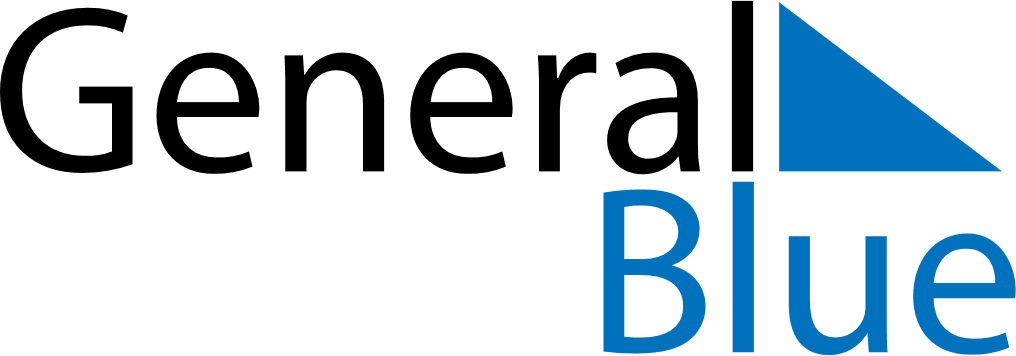 South AfricaSouth AfricaSouth AfricaSouth AfricaSouth AfricaSouth AfricaSouth AfricaApril 2019April 2019April 2019April 2019April 2019April 2019April 2019April 2019MondayTuesdayWednesdayThursdayFridaySaturdaySunday123456789101112131415161718192021222324252627282930May 2019May 2019May 2019May 2019May 2019May 2019May 2019May 2019MondayTuesdayWednesdayThursdayFridaySaturdaySunday12345678910111213141516171819202122232425262728293031June 2019June 2019June 2019June 2019June 2019June 2019June 2019June 2019MondayTuesdayWednesdayThursdayFridaySaturdaySunday123456789101112131415161718192021222324252627282930 Apr 19: Good FridayApr 21: Easter SundayApr 22: Family DayApr 27: Freedom DayMay 1: Workers’ DayMay 12: Mother’s DayJun 16: Youth Day
Jun 16: Father’s DayJun 17: Public Holiday